Марьина Н.А., Смелова О.В.
Мероприятие посвященное правилам дорожного движения в старшей группе.«ПРАВИЛА ДОРОЖНОГО ДВИЖЕНИЯ И БЕЗОПАСНОСТИ ВЫПОЛНЯЙ — ЗДОРОВЫМ, КРЕПКИМ ВЫРАСТАЙ!»Воспитатели: Марьина Н. А., Смелова О. В.Музыкальный руководитель: Колпикова О. П.ЦЕЛЬ: ЗАКРЕПИТЬ ЗНАНИЯ ПРАВИЛ ДОРОЖНОГО ДВИЖЕНИЯ И БЕЗОПАСНОСТИ, АКТИВИЗИРОВАТЬ ВООБРАЖЕНИЕ, ПАМЯТЬ И МЫШЛЕНИЕ ПРИ УЧАСТИИ ВО ВСЕХ ВИДАХ МУЗЫКАЛЬНОЙ ДЕЯТЕЛЬНОСТИ.ЗАЛ УКРАШЕН РАЗНЫМИ ДОРОЖНЫМИ ЗНАКАМИ, СТОИТ СВЕТОФОР.ВЕДУЩАЯ: Нас солнца луч смешит и дразнит,Нам нынче весело с утра, нам дети дарят звонкий праздник,И главный гость на нём игра!Но как в играх надо знать правила поведения,Так и на дорогах выполнять должны все правила дорожного движения!ЗВУЧИТ ПЕСНЯ СТАРОКАДОМСКОГО «ВЕСЁЛЫЕ ПУТЕШЕСТВЕННИКИ».1реб.: Движеньем полон город, бегут машины в ряд,Цветные светофоры и день и ночь горят.Шагая осторожно, за улицей следи — и только там, где можно её переходи!2реб.: И там, где днём трамваи спешат со всех сторон,Нельзя ходить зевая, нельзя считать ворон!ПОД ВЕСЁЛУЮ МУЗЫКУ ВЫЕЗЖАЕТ НА ВЕЛОСИПЕДЕ НЕЗНАЙКА.НЕЗНАЙКА: Я лечу, как стрела, то появлюсь из-за углаНаперерез машине по дороге, по самой середине.(катается на велосипеде между дорожными знаками).ВЕДУЩАЯ: Ребята, как вы думаете — может этот озорник попасть под грузовик?(ответы детей).1реб.: Знать правила движения на свете должны все взрослые и дети.Говорит всем постовой:2реб.: (в милицейской фуражке). Не гоняй на мостовой!Эй, ребята-малыши, катаясь на велосипеде, НЕ СПЕШИ!ВЕДУЩИЙ: А поможет нам сегодня вспомнить правила дорожного движения наш гость. Чтобы узнать, кто он, отгадайте загадку.У него глаза цветные, он известен на весь мир,Он на улице широкой самый главный командир. (светофор).Правильно, встречайте гостя.ВХОДИТ СВЕТОФОР.: Моё имя — светофор. Я в полиции служу.Я о правилах дорожных вам сегодня расскажу.А теперь, детвора, для вас не игра, а соревнованиеДля воспитания внимания!ПРОВОДИТСЯ ИГРА «Кто правильно и быстро соберёт светофор!», а перед этим потренируемся в знании обозначения цветов светофора.1. Если загорится красный — сиди тихо, путь опасный!2. Жёлтый если загорится — надо хлопать — не лениться!3. Свет зелёный говорит: «Можно топать — путь открыт!ПРОВОДИТСЯ ИГРА.ВЕДУЩИЙ: А сейчас мы споём песню «Мы правила движенья не будем нарушать» (М\Р № 4 — 2011г. Стр. 58).1. По улицам машины бегут за рядом ряд, а вдоль по тротуарам прохожие спешат.С родителями вместе нам весело шагать и правила движенья мы будем изучать.ПРИПЕВ: Мы шагаем вперёд, там где знак «ПЕРЕХОД»,Машины, трамваи нам путь уступают — любят уважение правила движения!2. А светофор трёхглазый моргать не устаёт. Подсказывает людям: «Здесь тоже переход!»Не торопись, прохожий, постой и подожди. Когда зажгу зелёный — тогда переходи!ПРИПЕВ: ТОТ ЖЕ3. Пока мы дошколята, но ловкие вполне! На великах гоняем с друзьями во дворе.А подрастём и станем машиной управлять, но правила движенья не будем нарушать.СВЕТОФОР: Ну, вы певцы! Я вас хвалю — вы молодцы!ВЕДУЩИЙ: Светофор, послушай наши стихи.1реб.: В наше время невозможно жить без азбуки дорожной.Правила дорожные — всем друзья надёжные!2реб.: Пешеходам и шофёрам не прожить без светофора.За порядком он следит и порой чуть-чуть сердит.3реб.: Знают взрослые и дети: путь закрыт при красном свете.Кто летит во весь опор? Недоволен светофор!4реб.: Жёлтый свет горит тревожно, это значит: осторожно!Это значит: погоди. На дорогу погляди.5реб.: Свет зелёный загорится -значит нужно торопиться.Можно ехать и идти.ВСЕ (хором): Всем счастливого пути!6реб.: Дорожных знаков целый ряд, они нас от беды хранят.Что за зебра на дороге? Человек идёт вперёд,Лишь когда мигнёт зелёный — значит это. (переход).7реб.: Ни во двор, ни в переулок, ни в пустячный закоулокНе проехать тут никак, не позволит этот знак.Помни, означает он: «Въезд машинам запрещён!».8реб.: Дорожных знаков очень много, и мы должны их изучать.Их назначение такое: от страшных бед людей спасать!ВЕДУЩИЙ: Эх, ребятки, а сейчас минутка юмора у нас.Вы, подружки — хохотушки, запевайте -ка частушки!ДЕВОЧКИ ИСПОЛНЯЮТ ЧАСТУШКИ.1. В небе яркая звезда, мы девчонки хоть куда!Знаем все без исключенья, наши правила движенья!2. Пешеход, пешеход, помни ты про переход.Знай, что только переход от машин тебя спасёт!3. Подождите -ка подружки, где глаза у вас где ушки?На сигналы погляди, а потом переходи!4. Светофор даёт приказ, зажигает красный глаз.И когда зажжётся он, все стоят — такой закон!5. По сигналу светофора через улицу идём,И мигают нам шофёры: «Проходите, подождём!»6. Ехал Петя на мопеде, не смотрел, кто рядом едет.Сдан мопед в металлолом, лечит Петя перелом.7. Будешь слушаться без спора указаний светофора -домой и в садик попадёшь и нигде не пропадёшь!СВЕТОФОР: Молодцы! Вы пели дружно, поиграть теперь нам нужно.И поэтому, ребятки, загадаю вам загадки.Вы, ребята, не зевайте, там, где нужно, отвечайте:«Это я, это я, это все мои друзья!»1. Кто из вас идёт вперёд, там. Где зебра — переход? (это я.)2. Кто из вас бежит так скоро, что не видно светофора? (молчат)3. Кто из вас в вагоне тесном уступал старушке место? (это я.)4. Кто на скользкую дорогу выбегает в непогоду? (молчат).5. Знает кто, что красный свет. Это значит хода нет? (это я.)Молодцы! Чтоб у всех было хорошее настроение,Соблюдайте, дети, правила движения!ВЕДУЩИЙ: На этом наш праздник заканчивается. Кто знает правила движения — тому почёт и уважение!Все дети получают вымпелы на тесьме в виде светофора «Лучшему знатоку правил дорожного движения!». Под песню «Автомобили» группы «Весёлые ребята» выходят из зала.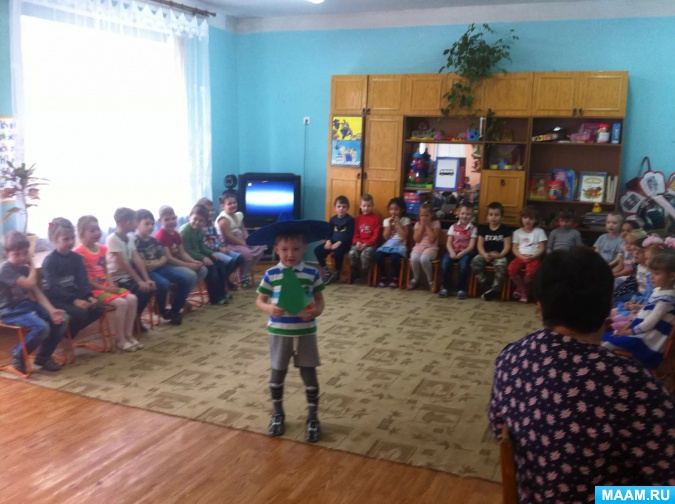 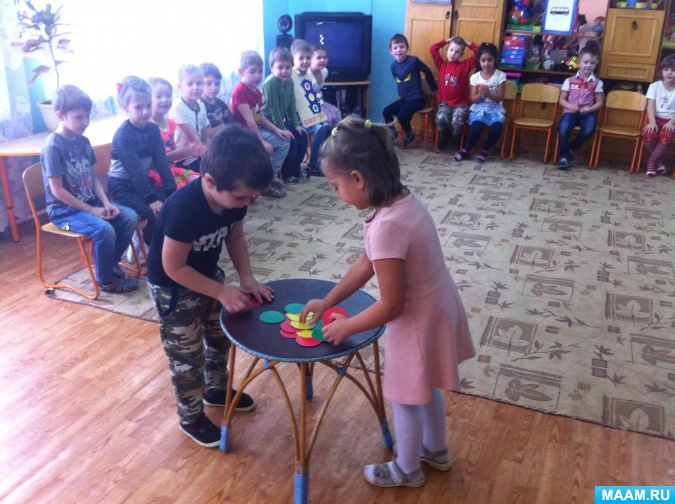 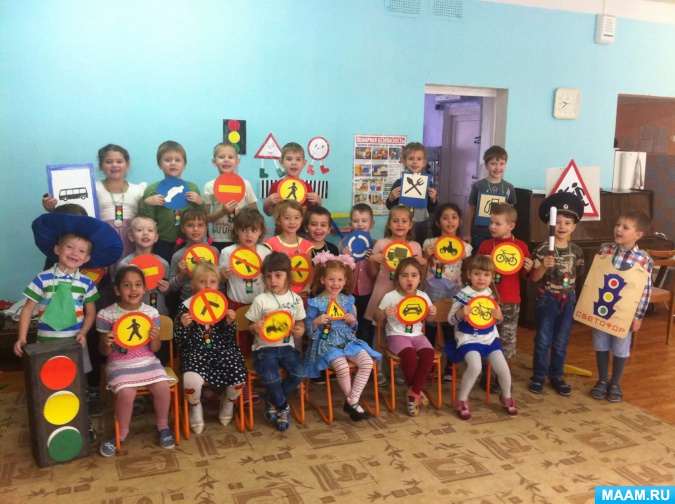 